MODÈLE DE FACTURE DE RÉPARATION AUTOMATIQUE 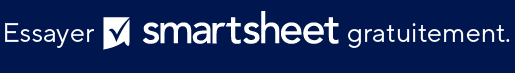 Nom de l’entrepriseNom de l’entrepriseNom de l’entrepriseNom de l’entrepriseVOTRE LOGOVOTRE LOGOVOTRE LOGOVOTRE LOGOVOTRE LOGO123 rue adresse de l’entreprise123 rue adresse de l’entreprise123 rue adresse de l’entreprise123 rue adresse de l’entrepriseVOTRE LOGOVOTRE LOGOVOTRE LOGOVOTRE LOGOVOTRE LOGOQuatrième étage, bureau 412Quatrième étage, bureau 412Quatrième étage, bureau 412Quatrième étage, bureau 412VOTRE LOGOVOTRE LOGOVOTRE LOGOVOTRE LOGOVOTRE LOGOVille de l’entreprise, NY 11101Ville de l’entreprise, NY 11101Ville de l’entreprise, NY 11101Ville de l’entreprise, NY 11101VOTRE LOGOVOTRE LOGOVOTRE LOGOVOTRE LOGOVOTRE LOGO321-654-9870321-654-9870321-654-9870321-654-9870VOTRE LOGOVOTRE LOGOVOTRE LOGOVOTRE LOGOVOTRE LOGOFactureFactureFactureFactureFactureNOM DU CLIENTNUMÉRO DE COMMANDENUMÉRO DE COMMANDETÉLÉPHONE DU CLIENTCOMMANDE REÇUE PARCOMMANDE REÇUE PARDATE & HEURE DE COMMANDEDATE PROMISEDATE DE LIVRAISONV I N LECTURE DE L’ODOMÈTREMARQUE &amp; MODÈLEMARQUE &amp; MODÈLEN° de licence et ÉTATMOTEUR #MOTEUR #LUBRIFIERCHANGER L’HUILETRANSBATTERIERÉPARATION D’APPARTEMENTLAVERDIFFESSUIE-GLACESPOLONAISDESCRIPTION DE LA MAIN-D’ŒUVREDESCRIPTION DE LA MAIN-D’ŒUVREDESCRIPTION DE LA MAIN-D’ŒUVREDESCRIPTION DE LA MAIN-D’ŒUVREDESCRIPTION DE LA MAIN-D’ŒUVREDESCRIPTION DE LA MAIN-D’ŒUVREDESCRIPTION DE LA MAIN-D’ŒUVREMONTANTMONTANTTOTAL DE LA MAIN-D'ŒUVRENUMÉRO DE PIÈCENOM DE LA PIÈCENOM DE LA PIÈCENOM DE LA PIÈCEQuantitéQuantitéPrix unitaireMONTANTMONTANTTOTAL DES PIÈCESORDRE D’EXÉCUTION COMPILÉ PARSOUS-TOTALsaisissez le taux d’impositionsaisissez le taux d’impositionTAUX DE TAXETRAVAIL AUTORISÉ PARTOTAL DE LA TAXESIGNATURE D’UNE PARTIE AUTORISANT saisissez un autre coûtsaisissez un autre coûtAUTREDATE D’AUTORISATIONTOTALEXCLUSION DE RESPONSABILITÉTous les articles, modèles ou informations proposés par Smartsheet sur le site web sont fournis à titre de référence uniquement. Bien que nous nous efforcions de maintenir les informations à jour et exactes, nous ne faisons aucune déclaration, ni n’offrons aucune garantie, de quelque nature que ce soit, expresse ou implicite, quant à l’exhaustivité, l’exactitude, la fiabilité, la pertinence ou la disponibilité du site web, ou des informations, articles, modèles ou graphiques liés, contenus sur le site. Toute la confiance que vous accordez à ces informations relève de votre propre responsabilité, à vos propres risques.